Click on this folder looking thing on your dashboard 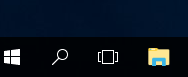        Or Right click on “This PC” and select Map network drive…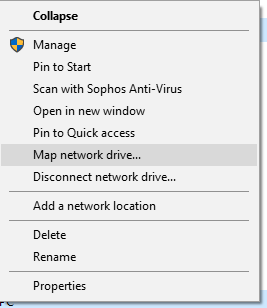 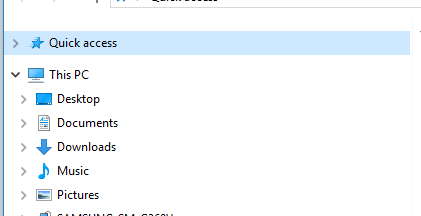 Type in \\san02\Universal\Zoom Recordings and click finish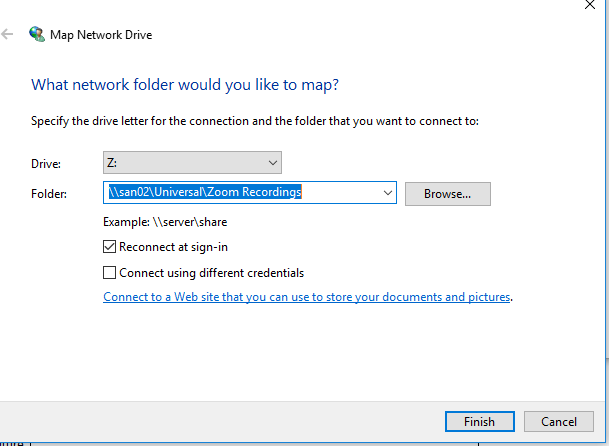  The mapped folder is in the quick access panel (same as H & I)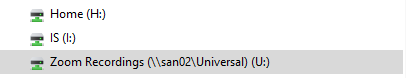 